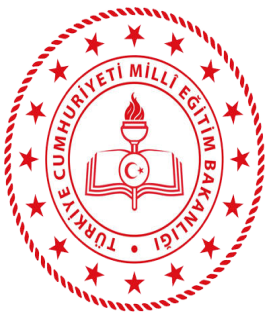 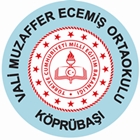 VALİ MUZAFFER ECEMİŞ ORTAOKULU 2021-2022 EĞİTİM ÖĞRETİM YILI “BESLENME DOSTU OKUL PROJESİ”YILLIK ÇALIŞMA PLANIMilli Eğitim Bakanlığı ile Sağlık Bakanlığının işbirliği içerisinde yürüttüğü "Beslenme Dostu Okul" projesine okulumuz da katılmış bulunmaktadır.Proje kapsamında Beslenme ve Hareketli Yaşam Ekibi ve Beslenme Dostu Okul Projesi Yıllık Planı oluşturularak çalışmalara başlanmıştır.BESLENME DOSTU OKUL PROJESİÖğrencilerin kişiliği özellikle okul çağlarında şekillenmekte ve yetişkin çağdaki davranışları üzerinde etkili olacak alışkanlıkların edinilmesi yine bu yıllara dayanmaktadır. Bu nedenle, okul içinde sağlıklı beslenme ve hareketli yaşamın teşvik edilmesi amacıyla bu konuda yapılan uygulama ve faaliyetler ile eğitmenlerin sergilediği örnek davranışlar, çocuk ve gençlerimizin sağlıklı yaşam alışkanlıklarını kazanmalarında temel rol oynamaktadır.Koruyucu sağlık hizmetleri kapsamında, okullarda sağlıklı beslenme, obezitenin önlenmesi ve hareketli yaşam konularında duyarlılığın arttırılması ve bu konuda yapılan iyi uygulamaların desteklenmesi amacıyla, Milli Eğitim Bakanlığı ile Sağlık Bakanlığının işbirliği içerisinde yürüttüğü "Beslenme Dostu Okul" projesine okulumuz da katılmış bulunmaktadır.Proje kapsamında Beslenme ve Hareketli Yaşam Ekibi ve Beslenme Dostu Okul Projesi Yıllık Planı oluşturularak çalışmalara başlanmıştır.BESLENME DOSTU OKUL PROGRAMIÖğrencilerin Sağlıklı Beslenme Davranış Biçimi Geliştirmeleri ve İyi Uygulamaların ÖdüllendirilmesiKoruyucu sağlık hizmetleri kapsamında, "Beslenme Dostu Okul Projesi" ile okulların sağlıklı beslenme ve hareketli yaşam koşullarına teşvik edilmesi, okullarda sağlıklı beslenme, obezitenin önlenmesi ve hareketli yaşam konularında duyarlılığın arttırılması ve bu konuda yapılan iyi uygulamaların desteklenmesi ile okul sağlığının daha iyi düzeylere çıkarılması hedeflenmektedir."Beslenme Dostu Okul Projesi" Milli Eğitim Bakanlığı ile işbirliği içerisinde okulların, belirlenen kriterler doğrultusunda "Beslenme Dostu Okullar Değerlendirme Formu" ile denetlenmesi, 100 puan üzerinden 90 ve üzeri puan alan okulların "Beslenme Dostu Okul" sertifikası ile ödüllendirilmesi aşamalarını içermektedir. HEDEFLERİMİZ1-"Beslenme Dostu Okul Projesi" ile öğrencilerin, sağlıklı beslenme ve hareketli yaşam koşullarına teşvik edilmesi,2- Okullumuzda sağlıksız beslenme ve obezitenin önlenmesi için gerekli tedbirlerin alınması.3- Veliler ve öğrencilerde hareketli yaşam konusunda duyarlılığın arttırılması.4- Sağlıklı beslenme ve hareketli yaşam için yapılan iyi uygulamaların desteklenmesi5- Okul sağlığının daha iyi düzeylere çıkarılması için çalışmalar yapılması.Bu bağlamda okulumuzda 2021-2022 öğretim yılı için Beslenme Dostu Okul Projesi kapsamında aşağıda belirtilen çalışma planı uygulanacaktır.AMAÇLARIMIZAile ve çocuk eğitimleri ile sağlıklı nesillerin yetişmesine katkı sağmak için;** Çocuk ve ailelerde sağlıklı beslenme,** Çocukluklarda şişmanlık,** Sağlıklı okul dönemi,** Sağlık risklerine göre ( Hiperlipidemi,troid hastalıkları , demir yetersizliği,kansızlık ) çocuk ve aile beslenmesi, programlarıyla genç nesillerin sağlıklı yetişmesine destek vermek. Aile bireylerinin sağlıklı çocuklar beslenme bilincini artırma, sağlık risklerini azaltma ve sağlıklı nesiller yetiştirme için gerekli beslenme eğitim hizmetini sağlamak. Sağlıklı sofraların paylaşıldıkça güzelleştiğini biliyoruz.YILLIK ÇALIŞMA PLANIÇEKİRDEK EYLEM GRUBUABİDİN TÜRKKOLU       GİZEM ERGÜN KILIÇ     İlyas ÇAKIRCALI    BİLGİN TÜRKGÜLER          Müdür Yrd.                     Öğretmen                           Öğretmen                          Öğretmen              Ümmü Senem KALKAN                   ÖMER CEYLAN                           NURCAN GÜREN               Ok. Aile Birl. Bşk.                      Okul Aile Birl. Üyesi                         Kantin Sorumlusu                      SULTAN KAYHANOkul Müdürü
	Sultan KAYHAN                                                                                                                   Okul MüdürüAYLARYAPILACAK ETKİNLİKLERETKİNLİK SORUMLULARIEYLÜLBeslenme ve Hareketli Yaşam Ekibinin Kurulması. Okul Müdürü tarafındanEYLÜLYıllık çalışma planının hazırlanması  Okul müdürü tarafındanEYLÜL27 Eylül Dünya Süt Günü kutlanması yapılacak.Tüm ÖğretmenlerEYLÜLOkul WEB sitesinde sayfa açılması ve güncellenmesini yapmakOkul müdürü tarafındanEYLÜLOkul Spor Kulübü oluşturulduBeden Eğitimi ÖğretmeniEYLÜLSağlık, temizlik ve beslenme kulübü oluşturulduFen Bilimleri ÖğretmenleriEKİMKantin Denetleme Ekibinin oluşturulmasıBeslenme ve Hareket Yaşam Ekibi tarafındanEKİMSağlık için spor etkinliğinin yapılmasıTüm Öğretmenler EKİMKahvaltının önemini anlatan sunum yapıldı.Beden Eğitimi ÖğretmeniEKİMÖğrencilerin boy kilo ölçümlerinin yapılması ve istatistiklerin tutulması ve yapılan ölçümler sonucunda problem yaşayan öğrencilerle ve velilerle görüşülmesi (Ekim)Tüm ÖğretmenlerEKİMHijyen kurallarının okul beslenme panosu ve sınıf panolarında duyurulması   Milli Sporcuların beslenme videolarının izletilmesiTüm ÖğretmenlerEKİM3-4 Ekim Dünya Yürüyüş Günü etkinlikleri15 Ekim Dünya El Yıkama Günü etkinlikleri16 Ekim Dünya Gıda Günü etkinlikleriTüm Öğretmenler   KASIMSağlıklı Beslenme Günü (8 Kasım)Tüm Öğretmenler   KASIMOkul beslenme programı hakkında ve sağlıklı beslenme konusunda öğrencilere bilgiler verilmesi Tüm Öğretmenler   KASIMDünya diyabet günü (14 Kasım) Tüm Öğretmenler   KASIMVeli bilgilendirme toplantılarında sağlıklı beslenme konularına değinilmesiTüm Öğretmenler   KASIMYoğurt mayalama ve turşu etkinliğinin yapılması Kasım ayı raporu ve beslenme listesinin yazılmasıBeslenme ve Hareket Yaşam Ekibi tarafından   KASIM18-24 Kasım Ağız ve Diş Sağlığı Haftası 24 Kasım Çocuk Hakları Günü ve Öğretmenler GünüTüm Öğretmenler ARALIK İlçe Hastanesinden Uzman  Daveti ile Dengeli beslenme hakkında sınıfları  bilgilendirmeTüm Öğretmenler ARALIK“Besinlerin Hayatımızdaki Yeri” konulu seminerBeden Eğitimi Öğretmeni tarafından ARALIKOkul beslenme panosunda Sağlıklı ve Dengeli Beslenme ilgili bilgiler duyurulmasıKulüpler ile ilgili toplum hizmeti çalışmalarının yapılması Beslenme ve Hareketli Yaşam Ekibi üyeleri tarafından ARALIKOkul beslenme panosunda Sağlıklı ve Dengeli Beslenme ilgili bilgiler duyurulmasıKulüpler ile ilgili toplum hizmeti çalışmalarının yapılması Beslenme ve Hareketli Yaşam Ekibi üyeleri tarafından ARALIKOkulun internet sayfasında beslenme köşesinin güncellenmesi ve resimler eklenmesiOkul müdürü tarafından ARALIKElma Günü Etkinliği (20 Aralık)Tüm Öğretmenler ARALIK 12-18 Aralık Yerli Malı HaftasıTüm Öğretmenler ARALIKObezite konulu eba videolarını izlenecekTüm Öğretmenler ARALIKObezite konulu Tiyatro etkinliği düzenlenmesi  (25-29 Aralık)Tüm Öğretmenler  OCAKAbur cuburlar hakkında bilgilendirme  Tüm Öğretmenler  OCAKBesin değerleri ile ilgili bilgilendirme afişleri hazırlanması  Beslenme ve Hareketli Yaşam Ekibi tarafından  OCAKwww.alo174.gov.tr adresinden Alo Gıda hattının Amaç ve hedefleri tartışılarak; tanıtımı yapılacaktırTüm Öğretmenler  OCAKDengeli Beslenme ve Temizlik konusunda seminer verilmesi İlçe hastane görevlileri tarafından  OCAKBeslenmenin önemi ile ilgili velilere broşür hazırlanıp gönderilmesiBeslenme ve Hareketli Yaşam Ekibi tarafından  OCAKMandalina Günü etkinliği 4 OcakTüm Öğretmenler  OCAKMünazara Etkinliği Tüm Öğretmenler  OCAKÖğle aralarında öğrencilerin öğretmenler gözetiminde hareketli oyunlar oynamalarının sağlanması.Tüm Öğretmenler  OCAK1.Dönem yapılan çalışmaların değerlendirilmesi.Beslenme ve Hareketli Yaşam Ekibi tarafındanŞUBATSınıf içi beslenme okul panolarının güncellenmesiTüm ÖğretmenlerŞUBATSınıf içi beslenme okul panolarının güncellenmesiTüm ÖğretmenlerŞUBATGünlük planlarda sağlıklı beslenme ile ilgili etkinliklere yer vermekTüm ÖğretmenlerŞUBATOkul yemekhanesinin denetlenmesiBeslenme ve Hareketli Yaşam Ekibi tarafındanŞUBATÖğrencilere doğru beslenme için neler yapabileceklerini etkinliklerle anlatmak (cd, resim,hikaye,drama vb)Tüm ÖğretmenlerŞUBATŞubat ayı raporu ve beslenme listesinin yazılmasıBeslenme ve Hareketli Yaşam Ekibi tarafındanMARTFast food hakkında bilgilendirmeTüm ÖğretmenlerMARTOkuldaki tüm öğrencilerin boy ve kilolarının tespit edilmesi; beden kitle indekslerinin hesaplanarak veliler ile paylaşılması. Sorunlu olanların velileri ile görüşülmesiTüm ÖğretmenlerMARTOkul temizlik personeline hijyen eğiitimi verilmesiBeslenme ve Hareketli Yaşam Ekibi tarafındanMARTOkul genelinde “Sporun yararları” konusunda resim yarışması düzenlenmesiTüm ÖğretmenlerMART Öğrencilere doğru beslenme hakkında eğitici film izletilmesiTüm ÖğretmenlerMARTBilinçsiz kullanılan teknoloji konusunda seminer verilmesiRehber öğretmen RABİA KESKİN tarafındanMARTMart  ayı rapor ve beslenme listesinin yazılmasıBeslenme ve Hareketli Yaşam Ekibi tarafındanMART11-17 Mart Dünya Tuza Dikkat Haftası22 Mart Dünya Su GünüTüm ÖğretmenlerNİSANOkul bahçesinin düzenlenmesiBeslenme ve Hareketli Yaşam Ekibi tarafındanNİSANTükettiğimiz hazır içecekler hakkında bilgilendirme Tüm ÖğretmenlerNİSANSağlıklı için yürüyüş yapılmasıTüm sınıflarNİSANVelilerimizle sağlıklı hayat için nelerin yapıldığı ile ilgili anket yapılmasıOkul müdürü tarafından  NİSANDünya Bisiklet Günü (19 Nisan) kapsamında öğrenciler ile birlikte bisiklet turu düzenlenmesiBeden Eğitimi Öğretmeni tarafındanNİSAN23 Nisan Ulusal Egemenlik ve Çocuk Bayramı haftasında beslenme ile ilgili etkinliklerin ve yarışmaların yapılmasıTüm ÖğretmenlerNİSANRapor ve beslenme listesinin yazılmasıBeslenme ve Hareketli Yaşam Ekibi tarafındanMAYISOkul çevresinde sağlıklı hayat sağlıklı yaşam konularında farkındalık yaratmak için çevre esnaf ve mahalle sakinleri ile görüşmekBeslenme ve Hareketli Yaşam EkibiMAYISOkul çevresinde sağlıklı hayat sağlıklı yaşam konularında farkındalık yaratmak için çevre esnaf ve mahalle sakinleri ile görüşmekBeslenme ve Hareketli Yaşam EkibiMAYISDünya Obezite Günü (22 Mayıs)Tüm ÖğretmenlerMAYISDünya süt günü (21 Mayıs)Tüm ÖğretmenlerMAYISDünya süt günü (21 Mayıs)Tüm ÖğretmenlerMAYIS Sağlıklı beslenme günü ve  Dünya obezite günü nedeniyle Çocuğumu abur cubur dan uzak nasıl tutabilirim etkinliği düzenlemek.Tüm ÖğretmenlerMAYISÖğrenci ve Öğretmen piknik düzenlenmesiTüm ÖğretmenlerMAYISOkul yemekhanesinin düzenlenmesiBeslenme ve Hareketli Yaşam Ekibi tarafındanMAYISYıl boyunca yapılan çalışmaları sergilemekTüm ÖğretmenlerHAZİRANÇeşitli dallarda spor turnuvalarının düzenlenmesi ve başarılı olanların ödüllendirilmesi  Beden Eğitimi Öğretmeni Bilgin TÜRKGÜLER tarafından HAZİRANDünya ve Türkiye Tarihinde Önemli sporcuların hayat hikayelerinin ödevlendirmeTüm ÖğretmenlerHAZİRANGenel değerlendirme   Beslenme ve Hareketli Yaşam EkibiBESLENME DOSTU PROGRAMI SINIF TEMSİLCİLERİBESLENME DOSTU PROGRAMI SINIF TEMSİLCİLERİBESLENME DOSTU PROGRAMI SINIF TEMSİLCİLERİSIRASINIF-ŞUBEADI SOYADI15-ANazlım DALKILIÇ25-BGülsena BARIŞ36-AH. Eylül TURAN46-BFadime BOZKAYA57-AMelih TÜRKMEN67-BEla ÜNLÜ78-ARabia CEYLAN88-BZ. Nisa BOZKAYA9Özel Eğt. SınıfıMehmet AKÇAY